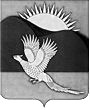 АДМИНИСТРАЦИЯПАРТИЗАНСКОГО МУНИЦИПАЛЬНОГО РАЙОНАПРИМОРСКОГО КРАЯПОСТАНОВЛЕНИЕОб окончании отопительного сезона 2014-2015 гг.на территории Партизанского муниципального районаРуководствуясь Федеральным законом от 06.10.2003 № 131-ФЗ                   «Об общих принципах организации местного самоуправления в Российской Федерации», постановлением Правительства Российской Федерации                     от 06.05.2011 № 354 «О предоставлении коммунальных услуг собственникам и пользователям помещений в многоквартирных домах и жилых домов», статьями 28 и 31Устава Партизанского муниципального района, Положением «Об организации в границах сельских поселений тепло- и водоснабжения населения, водоотведения, снабжения населения топливом», утвержденным решением Думы Партизанского муниципального района от 12.12.2014 № 111  и в связи с установлением среднесуточной температуры в течение пяти суток подряд выше +8 градусов Цельсия, администрация Партизанского муниципального районаПОСТАНОВЛЯЕТ:1. Теплоснабжающим организациям всех форм собственности:1.1. Завершить отопительный сезон 2014-2015 гг. на территории Партизанского муниципального района:- для жилищного фонда, организаций и учреждений, детских садов, школ, интернатов с 24-00 часов 30 апреля 2015 года;2- для краевого государственного бюджетного учреждения здравоохранения «Партизанская центральная районная больница»                   с 24-00 часов 15 мая 2015 года.1.2. Составить акты отключения объектов с указанием даты отключения.1.3. Предоставить в срок до 12 мая 2015 года в отдел жизнеобеспечения администрации Партизанского муниципального района отчет о фактическом  использовании топлива за отопительный период и его остатках. Обеспечить сохранность неизрасходованного топлива.1.4. Приступить к выполнению мероприятий по подготовке оборудования котельных, инженерных сетей к отопительному периоду 2015-2016 гг.2. Общему отделу администрации Партизанского муниципального района (Кожухарова) опубликовать настоящее постановление в газете «Золотая Долина» и разместить на официальном сайте администрации Партизанского муниципального района в информационно-телекоммуникационной сети «Интернет» в тематической рубрике «Муниципальные правовые акты».3. Контроль за исполнением настоящего постановления возложить            на заместителя главы администрации Партизанского муниципального района Никитина В.В.Глава Партизанскогомуниципального района						       К.К.Щербаков27.04.2015         село Владимиро-Александровское                                № 300